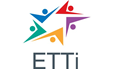 Expressive Therapies Training Institute (ETTi)Presents a workshop:Healing the Holiday Blues: Psychodrama Training and Explorations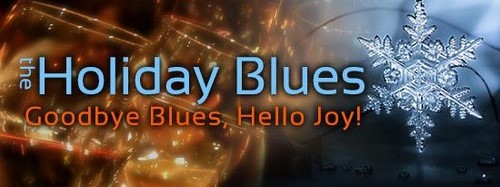 Daniela Simmons, PhD, TEPSaturday, December 1, 2018, Denton, TX; 10:00 am - 6:00 pm BEST WESTERN PLUS DENTON INN & SUITES; 2910 W University Dr., Denton, TX The holiday season is expected to be a time of good cheer and feelings; and for warm gatherings of family and friends. However, the holiday season brings to many memories, grief, loneliness, unmet plans and dreams ... or something else ... there are many reasons for the unwelcome holiday blues. This workshop will demonstrate and apply the powerful method of psychodrama in exploring, understanding, and healing. The workshop is appropriate for mental health professionals, students and the general public.•	Early Bird Registration professionals and general public due November 26, 2018 (paid online or via check): $79 •	Early Bird Registration for college students due November 26, 2018 (paid online or via check): $39•	Professionals and general public after November 26, 2018 (paid online or via check): $99•	College students after November 26, 2018 (paid online or via check): $59http://www.ettinstitute.com/upcoming-workshop.htmlPayment, in case of cancellation, will be credited to future workshops.Participants receive 7 Texas LPC CEUs and 7 hours for certification as a practitioner through the American Board of Examiners in Psychodrama, Sociometry and Group Psychotherapy. Light breakfast and coffee will be available. 30 minutes for lunch will be given. McDonalds, Braum’s, Subway, etc. are located within 100 feet. For more information contact Daniela Simmons, PhD, TEP; danielatsv@gmail.com or go to: http://www.psychodramacertification.org/index.php?name=Directory&s3mode=show&s3uid=507